Муниципальное казенное учреждение  « Социально-культурного объединения»                          Черниговского сельского поселения Апшеронского района                           «библиотека Черниговского сельского поселения»                                              ИнформацияО деятельности библиотеки по воспитанию правовой культуры детей,      профилактики правонарушений и преступлений несовершеннолетних                                в июне  2019 года.19.06, с посетителями летней площадки МКУ «СКО» Черниговского сельского поселения «Планета детства», был проведён час информации «Будьте осторожны с незнакомыми людьми». Дети узнали, что жизнь интересна и замечательна, но существует множество опасностей, одна из которых – встреча с незнакомцем. Ребята получили теоретические знания, которые пригодятся в некоторых жизненных ситуациях. Отвечали на вопрос, какого человека мы называем незнакомым и как правильно поступить с ним. Определили правила безопасного поведения с незнакомыми людьми. Вспомнили «Основные приоритеты Закона» №1539 – КЗ «О мерах по профилактике безнадзорности и правонарушений несовершеннолетних в Краснодарском крае». Посетило мероприятие 17 человек.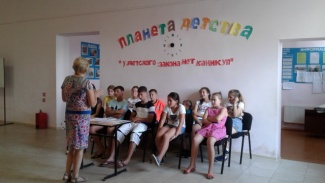 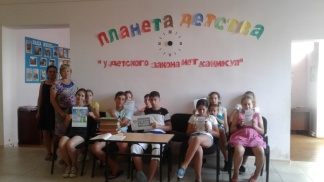 